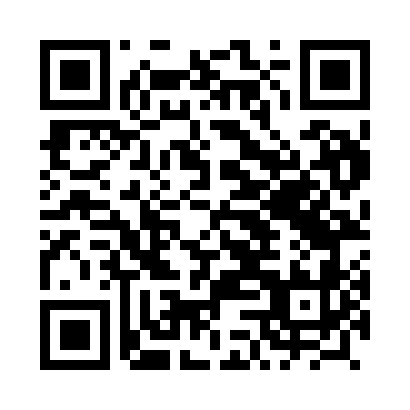 Prayer times for Zdzieszowice, PolandWed 1 May 2024 - Fri 31 May 2024High Latitude Method: Angle Based RulePrayer Calculation Method: Muslim World LeagueAsar Calculation Method: HanafiPrayer times provided by https://www.salahtimes.comDateDayFajrSunriseDhuhrAsrMaghribIsha1Wed3:005:2212:455:518:0810:202Thu2:565:2012:445:528:1010:233Fri2:535:1812:445:528:1110:264Sat2:505:1712:445:538:1310:295Sun2:465:1512:445:548:1410:326Mon2:435:1312:445:558:1610:357Tue2:405:1212:445:568:1710:388Wed2:365:1012:445:578:1910:419Thu2:335:0812:445:588:2010:4410Fri2:295:0712:445:598:2210:4711Sat2:295:0512:446:008:2310:5012Sun2:285:0412:446:018:2510:5213Mon2:275:0212:446:028:2610:5214Tue2:275:0112:446:028:2810:5315Wed2:264:5912:446:038:2910:5416Thu2:264:5812:446:048:3010:5417Fri2:254:5712:446:058:3210:5518Sat2:254:5512:446:068:3310:5619Sun2:244:5412:446:078:3510:5620Mon2:244:5312:446:078:3610:5721Tue2:234:5212:446:088:3710:5722Wed2:234:5012:446:098:3910:5823Thu2:234:4912:446:108:4010:5924Fri2:224:4812:446:108:4110:5925Sat2:224:4712:456:118:4211:0026Sun2:214:4612:456:128:4411:0027Mon2:214:4512:456:138:4511:0128Tue2:214:4412:456:138:4611:0129Wed2:214:4312:456:148:4711:0230Thu2:204:4312:456:158:4811:0331Fri2:204:4212:456:158:4911:03